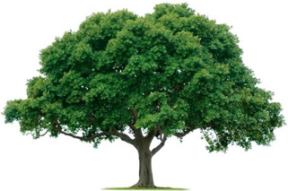 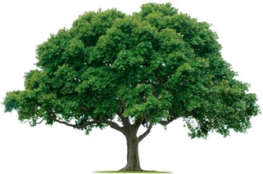 OAKRIDGE NEIGHBORHOOD ASSOCIATIONMonthly Board Meeting Monday, March 7, 2022, at 7:00 P.M.Zoom MeetingBoard Meeting MinutesCALL TO ORDER:  Sharon Parrish presented the February 7 Board Meeting Minutes for review and approval.  Scott Barnes motioned, and David Parrish seconded.  All approved unanimously.Nomination Committee- Suggestions need to be solicited for new board members, such as neighbors and others. Scott reviewed the members of the Nominating Committee, Vicki Litton, Veronica Corbin, and Dan Nichols.	Veronica Corbin attended the meeting. Newsletter Distribution- Rather than the expense of printing and mailing a newsletter, a digital format should be used. There was a general discussion of the methods needed to distribute the ONA newsletter, such as, Nextdoor and Mailchimp.  Newsletter would be mailed to all residents 1-3 times per year for membership purposes.  This will be result in a reduction mailing and printing costs. It also reduces our environmental footprint. Environmental: Landscaper will clean the beds, check, and repair sprinkler systems, and plant seasonal color (flowers) to be ready for spring Membership drive.  Events: Committee discussed May 15 Spring event.  Discussed possibility of a neighborhood garage sale. Details are in Jackie’s email. Membership- no report.Treasury- no report.  Communications- Content for April newsletter is due March 15. Crime & Safety- overall crime rate is low.  Chart of crimes by type shows most crime is unclocked vehicles. Caring Bridge was setup for Tommie Barnes. The meeting was ADJOURNED at 8:40 PM.  NEXT BOARD MEETINGDate:  Monday, April 4, 2022Time: 7:00 PMLocation: Zoom NEXT GENERAL MEMBERSHIP MEETINGDate: Thursday, May 26, 2022Time: 7:00 PM via Zoom Location: Zoom